Opzet merkopstelling Wolter 	Donderdag 1 juli 14:15 - 15:15 uurVraag: updaten merklogo’s daar-om.nl en daar-so.nl?Kiezen en stickeren merkelementen huidige situatie; keuzevolgorde intuïtief bepalen: in slow motion en je praten beperken tot vraag “Zou jij O1 willen zijn?”, etc.O1 = daar-Om.nl (merknaam)B1 = online marketing Bureau (nu pay-off daar-om.nl)G1 = Gele bankjeS1 = daar-So.nl (merknaam)C1 = suCCesvol online (nu pay-off daar-so.nl)H1 = Huidige schrijfwijze merknamen en pay-offs van daar-om.nl en daarso.nl Opstellen interne elementen huidige merksituatie (keuzevolgorde weer intuïtief)D1 = Daar-om.nl (merknaam)B1 = online marketing Bureau (nu pay-off daar-om.nl)G1 = Gele bankjeS1 = daar-So.nl (merknaam)C1 = suCCesvol online (nu pay-off daar-so.nl)H1 = Huidige schrijfwijze merknamen en pay-offs van daar-om.nl en daarso.nl Wim bevraagt representanten en volgt eventueel aangegeven wensen van merkelementen in overleg met jou (ga zo zitten dat je de voor jou belangrijkste elementen goed ziet)Kiezen en stickeren nieuwe merkelementen/ interventies; keuzevolgorde weer intuïtief bepalen: in slow motion en je praten beperken tot vraag “Zou jij M1 willen zijn?”, etc.M1 = online Marketing (mogelijke nieuwe pay-off daar-om.nl)T1 = siTe onTwikkeling (mogelijke nieuwe pay-off daar-so.nl)N1 = Nieuwe identieke schrijfwijze merknamen daar-om.nl en daarso.nl; pay-offs daar-om.nl en daar-so.nl met ronde ‘o’ zonder uitsteeksel naar linksonder; uitsteeksel blijft wel binnen de ‘o’ bij daar-om.nl c.q. komt alsnog bij daar-so.nlInterventies een voor een doorvoeren; keuzevolgorde weer intuïtief: in slow motion en je praten beperken tot bedanken vervangen elementen “Bedankt voor je bijdrage B1”, etc.B1 vervangen door M1C1 vervangen door T1H1 vervangen door N1Wim bevraagt na elke interventie representanten en volgt weer eventuele wensen van merkelementen in overleg met jou (ga weer zo zitten dat je belangrijkste elementen goed ziet).Huidige logo daar-om.nlNieuwe logo daar-om.nlHuidige logo daar-so.nlNieuwe logo daar-so.nl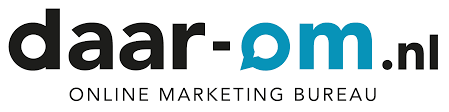 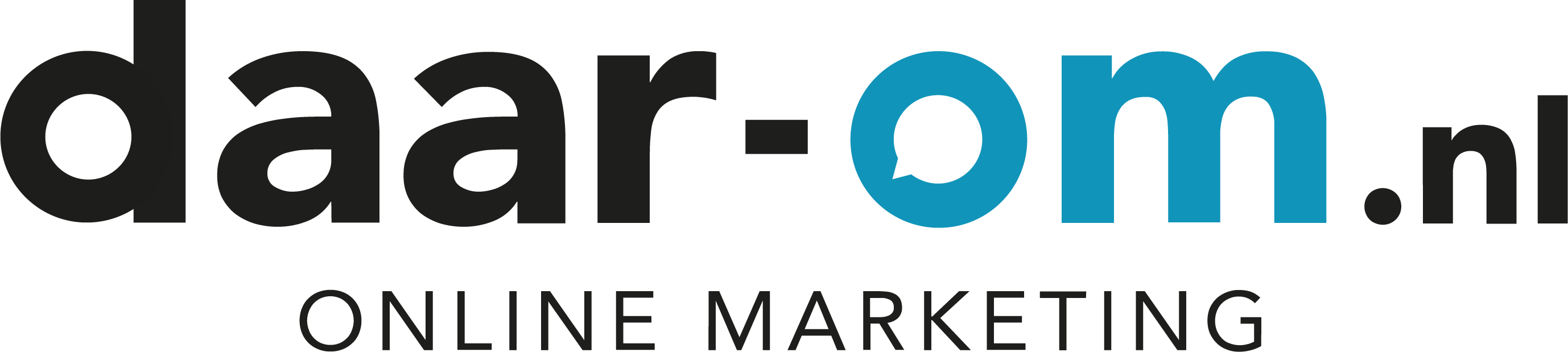 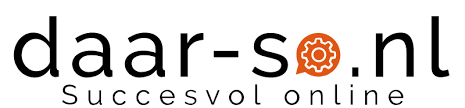 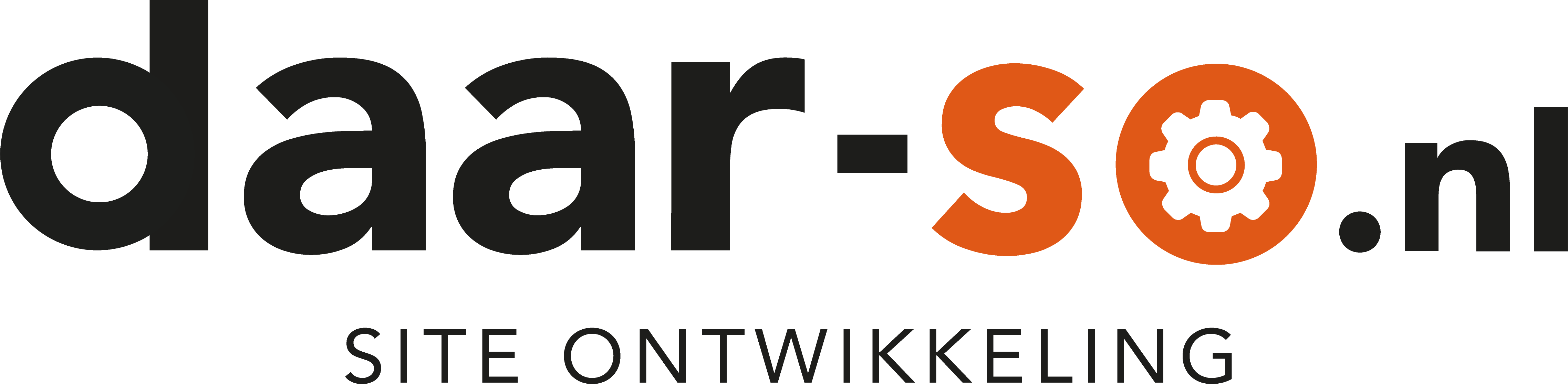 